Monición de entrada:Canto de entrada: “Ven a a la fiesta”(salesianos)Saludo del sacerdote:Liturgia del Perdón:Peticiones de perdón Gloria cantado: “Gloria a Dios en las alturas…”Liturgia de la Palabra: Domingo de la Santísima Trinidad.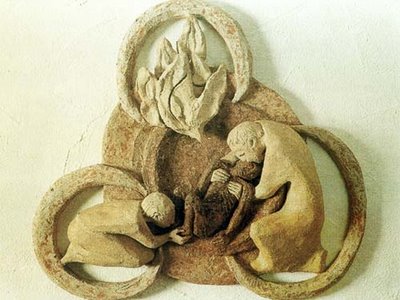 Primera lectura: Dt 4,32-34. 39-40Salmo responsorial : Sal. 32Segunda lectura: Rom. 8, 14-17	Aleluya Cantado.Evangelio: Mt 28, 16-20HomilíaCredo. Preces:Liturgia de la Eucaristía: Ofertorio:     Lector OrlaLemaVelaFloresPan y vinoCanto: HOY SEÑOR TE PRESENTAMOS.Liturgia Eucarística:Santo cantado.Paz:  “PAZ  SEÑOR ”Comunión:  “Amaos”, “María del Pedregal”Acción de gracias.Bendición.Himno Trinitario.MONICIÓN DE ENTRADA:Queridos amigos: Hoy estamos de Fiesta. Y es una Fiesta muy importante para todos nosotros, pues celebramos la Santísima Trinidad, la Fiesta de nuestro colegio, Fiesta de la Familia Trinitaria. Una vez más queremos celebrar con ALEGRÍA y con gozo nuestra Fiesta de acción de gracias al Padre, al Hijo y al Espíritu Santo, por todas las gracias que derraman en nuestra vida.Comparten con nosotros esta Eucaristía, por primera vez, nuestros compañeros-as de tercero de primaria que inician su andadura como parte integrante de la comunidad, tras su Primera Comunión y también va a ser la última celebración de nuestros compañeros-as de 4º de Secundaria, como alumnado.Queremos dar gracias a Dios Trinidad por todo lo bueno que hemos vivido a lo largo del curso y también por todas las personas que nos han ayudado en nuestro caminar.Con alegría, ganas y gozo cantamos: VEN A LA FIESTAPETICIONES DE PERDÓNCERCANÍA: En ocasiones pasamos de los problemas de los demás porque estamos ocupados mirando nuestros propios intereses. PEDIMOS PERDÓN. Aquí está nuestro compromiso para estar cerca de nuestros amigos que lo pasan mal.RESPONSABILIDAD: las notas no siempre son buenas .Nuestros intereses están en otros lugares fuera del colegio : nos gusta salir, jugar, divertirnos y tenemos pereza de hacer los deberes ,de estudiar....PEDIMOS PERDÓN. Nos comprometemos a dar pasos hacía la responsabilidad y considerar importante lo que tiene importancia y es bueno para nuestro futuro.ACOGIDA: En algunas ocasiones nos fijamos en los aspectos que nos diferencian más que en los que unen. TE PEDIMOS PERDÓN. Nos comprometemos a acoger a todos, sean de donde sean y tengan la religión que tengan.ACOLLIDA: En algunes ocasions ens fixem en els aspectes que ens diferèncien més que en els que ens assemblen DEMANEM PERDÓ. Ens comprometem a acollir a tots, siguen d'on siguen i tinguen la religió que tinguen.ALEGRÍA: A veces no estamos alegres porque no nos conformamos con lo que tenemos por lo que PEDIMOS PERDÓN. Hemos de demostrar que no es cierto y que nuestra alegría nace de dentro; es sana, limpia y profunda…este es nuestro compromiso.ALEGRIA: De vegades no estem alegres perquè no ens conformem amb el que tenim,per la qual cosa DEMANEM PERDÓ.Hem de demostrar que no es cert i que la nostra alegria ix de dins,es neta,sana i profunda...este és el nostre compromís.PRECES Por la Iglesia, para que sea ante los hombres signo de la unidad y comunión entre el Padre, el Hijo y el Espíritu Santo.  ROGUEMOS AL SEÑOR.Por nuestro Colegio y por las Religiosas Trinitarias,de manera especial, por todas las Hermanas que comparten y han compartido la tarea de educar.  ROGUEMOS AL SEÑOR.Por todas la familias: para que , superando dificultades y diferencias ,puedan vivir en  la paz, la unidad y el amor. ROGUEMOS AL SEÑOR.Por todos nosotros, para que la participación de la Eucaristía nos haga experimentar con alegría, el amor y la paz de Dios con nosotros.  ROGUEMOS AL SEÑORPor nuestros padres, abuelos, profesores, catequistas,.. para que les fortalezcas en la tarea de educar y no se cansen de hacerlo. ROGUEMOS AL SEÑOR.Per totes la famílies:perquè ,superant dificultats i diferències,puguen viure en  la pau, la unitat i l'amor.PREGUEM AL SENYOR.Per tots nosaltres, perquè la participació de l'Eucaristia ens faça experimentar amb alegria, l'amor i la pau de Déu amb nosaltres.  PREGUEM AL SENYORPels nostres pares, iaios, professors, catequistes,..perquè els enfortisques en la tasca d'educar i no es cansen de fer-ho. PREGUEM AL SENYOR.OFERTORIOFLORESTe presentamos, Señor, estas flores signo de vida  y alegría, en ellas presentamos lo mejor vivido en este curso ,lo mejor de nosotros mismosVELATe presentamos estas  velas que se consumen dando luz para que los cristianos seamos capaces de gastarnos dando luz a los demásORLASeñor te presentamos la orla, quiere recoger toda nuestra vida escolar en la que Tú has estado presente de diferentes formas: oración, celebración, encuentro, amistad…Queremos que continúes acompañándonos  en esta nueva etapa que vamos a comenzar.LEMASeñor, te presentamos el lema que hemos  trabajado este curso y que nos ha ayudado a afrontar con optimismo las dificultades.PAN Y VINOComo miembros de una familia compartimos el pan y el vino en una misma mesa. Por eso te los ofrecemos, rogándote los aceptes y que sean, para nosotros Sacramento de SalvaciónOFERTORIFLORSEt presentem, Senyor , estes flors signe de vida  i alegria,en elles presentem el millor viscut en este curs,el millor de nosaltres mateixosCIRIEt presentem estos  ciris que es consumixen donant llum perquè els cristians siguem capaços de gastar-nos, donant llum als altresORLASenyor et presentem l'orla, vol arreplegar tota la nostra vida escolar en què tu has estat present de diferents formes:oració,celebració,trobada,amistat…Volem que continues acompanyant-nos  en esta nova etapa que començarem.LEMASenyor ,et presentem el lema que hem  treballat este curs i que ens ha ajudat a afrontar amb optimisme les dificultats.PA I VICom a membres d'una família compartim el pa i el vi en una mateixa taula.Per això te'ls oferim, pregant-te els acceptes i que siguen, per a nosaltres Sagrament de Salvació.ACCIÓN DE GRACIASSeñor, queremos darte las gracias por todo cuanto estamos recibiendo en esta Casa, nuestro Colegio. Por nuestros padres, que nos quieren y dan su vida por nosotros, por nuestros profesores que generosamente entregan lo mejor de ellos mismos abriéndose a  nuevos conocimientos, por las religiosas Trinitarias que han hecho posible que hoy estemos nosotros en este colegio y por todas las que han pasado por el mismo .Por toda la Comunidad Educativa y que juntos hacemos realidad el proyecto que Tú tienes pensado para nosotros.GRACIAS Señor por todo lo que nos regalas cada día en nuestras vidas.ACCIÓ DE GRÀCIESSenyor, volem donar-te les gràcies per tot quant estem rebent en esta Casa, el nostre Col·legi.Pels nostres pares,que ens volen i donen la seua vida per nosaltres, pels nostres professors que generosament entreguen el millor d'ells mateixos obrint-se a  nous coneixements,per les religioses Trinitàries que han fet possible que hui estiguem nosaltres en este col·legi i per totes les que han passat pel mateix.Per tota la Comunitat Educativa i que junts fem realitat el projecte que tu tens pensat per a nosaltres.GRÀCIES Senyor per tot el que ens regales cada dia en les nostres vides.